	Verksamhetsberättelse 2022 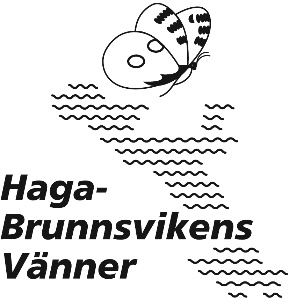 Föreningen Haga-Brunnsvikens Vänner arbetar för att bevara, vårda och utveckla Haga-Brunnsviken-områdets värdefulla kultur- och naturmiljöer. Vi verkar för att planering och beslut om området uppfyller intentionerna för Kungliga Nationalstadsparken. Brunnsvikens miljöstatus måste förbättras, påverkan från vägar och bebyggelse minska och rekreationsvärdet höjas. Vi vill att fler ska upptäcka och njuta av områdets kulturhistoriska och miljömässiga värden. Vi ska samverka med andra organisationer och aktörer. 1. Styrelse, revisorer och valberedningStyrelsen har haft 9 protokollförda sammanträden. Styrelsen har bestått av 7 ledamöter, 2 suppleanter, 1 hedersledamot.Anders Bodin, ordförande; Beatrice Sundberg, vice ordförande; Anitha Hedin, kassör och Ulla Wittrock, sekreterare. Övriga ledamöter: Sara Åsbrink, Johan von Garrelts och Anette LindströmSuppleanter: Annika Kopponen och Sylvia Dovlén. Hedersledamot: Ella Öström.Revisorer Mats Gullberg och Anna Lönnqvist. Suppleant Anne Murray. Valberedning Anne Utter och Lars Bjerin.2. ÅrsmöteÅrsmötet ägde rum 19 maj i Koppartältet. Mötesordförande var Märtha Angert Lilliestråle. Konstituerande möte ägde rum 31 maj 2022.3. EkonomiFöreningen tecknas av Anders Bodin och Anitha Hedin, kassör, var för sig. Ekonomin har skötts av kassören Anitha Hedin som också upprättat bokslutet. Föreningen hade 2022 85 betalande medlemmar. Årsavgiften är oförändrad, enligt beslut på årsmötet: 185 kr för enskild medlem, 260 kr för familj, 75 kr för ungdomar och studerande upp till 25 år, föreningar och företag 500 kr. Årets resultat. De samlade intäkterna var 104 443 kr. Kostnaderna var 143 187 kr. Årets resultat var -38 744 kr och vi har tillgångar som täcker gott och väl. Föreningens tillgångar, bank, plusgirot mm uppgick vid årsskiftet till 265 113 kr. 4. AdministrationFöreningens adress är c/o Bodin Mariatorget 1B, 118 48 Stockholm. Kontaktadresser per e-post är medlem@haga-brunnsviken.org,  info@haga-brunnsviken.org samt anders.bodin@haga-brunnsviken.orgKallelser och Haga-BrunnsvikenNytt skickas ut med post till medlemmarna varav en del är företag och institutioner. Många medlemmar har inte uppgivit epost-adress, men målet är att fler ska nås med e-post för att vi snabbare och billigare ska nå ut med kallelser. 5. Samverkan Haga-Brunnsvikens Vänner är anslutet till Förbundet för Ekoparken och stöder Upprop Kulturarv. Föreningen ingår i Nationalstadsparksrådets skötselutskott och i Länsstyrelsens kommunikatörsgrupp. Länsstyrelsen ger också stöd till Ljusfesten genom layout av foldern. Haga-Brunnsvikens Vänner samarbetar kring planfrågor med Förbundet för Ekoparken och Kommittén för Gustavianska Parken. 6. Plan- och byggärendenUnder året har vi bevakat och agerat i frågor runt Brunnsviken. Det är bland annat: Albano. Vi följer upp vår skrivelse till Stockholms stad för att, som förutskickats, förvandla Roslagsvägen till en stadsboulevard med reducerad hastighet, trädplantering och dubbla cykelbanor.Annelund. Föreningen är starkt kritisk till planerna att uppföra ett nytt kontorshus i Nationalstadsparken norr om Frösundavik och menar att exploateringen är olaglig. Föreningen har gjort en alternativ plan. Vi bevakar ärendet.Bergianskas planskilda korsning. Den farliga järnvägsövergången kommer att ersättas med en planskild undergång söder om den befintliga järnvägsövergången. Föreningen har stött SL:s planer och kan konstatera att den nya anläggningen kommer att hålla hög klass.  Bergiusdalgången. De befintliga ledningsstolparna längs Bergiusdalgången kommer att markförläggas. Föreningen har deltagit, och stött, Ståthållarämbetets ambitiösa plan att vårda den ”frilagda” dalgången med kolonilotter och odlingar för biologisk mångfald. Bro vid Ålkistan. Passagen för fotgängare och cyklister över Ålkistan är den fulaste och farligaste runt hela Brunnsviken. I alla sammanhang påpekar föreningen detta och önskar en gång- och cykelbro byggs. Cascade. Tillsammans med Kommittén för Gustavianska parken planerar vi att rekonstruera Pipers vattenfall mitt emot Gustav III:s paviljong. Vattenfallet har testats och kontakt upprättats med Ståthållarämbetet och Statens fastighetsverk som båda ställt sig positiva. Egentligen är det bara full finansiering som saknas. Hagakullen. Haga-Brunnsvikens Vänner har agerat för att omvandla den nu snåriga Hagakullen till en attraktion med utgångspunkt i den engelska parkens principer. Kraftledningsstolpar. Ellevio har ändrat sina planer på att markförlägga kraftledningarna för att istället bygga nya kraftledningsstolpar över Fridhem till Ekhagen. Haga-Brunnsvikens Vänner överklagade, tillsammans med en rad organisationer, detta beslut till Energimarknadsinspektionen (2022 01 14). Mark- och miljödomstolen dömde i november till Ellevios fördel.Kräftriket. Veterinärhögskolans och senare Stockholms universitets institutionsområde ska få en ny detaljplan. I ett tidigt skede bjöd ägaren, Akademiska hus, på en visning. 2023 ska deras planer redovisas. Det äldsta institutionsområdet kommer inte att beröras men viss nybyggnation kan komma att förslås i områdets södra del. Haga-Brunnsvikens Vänner bevakar ärendet.Norrtull. Stockholm stads planer för exploatering av Östra Norrtullsområdet överklagades i en gemensam skrivelse 2021 från Haga-Brunnsvikens Vänner, Kommittén för Gustavianska Parken och Förbundet för Ekoparken. Planen är nu (januari 2023) antagen av stadsbyggnadsnämnden, men beslutet kan överklagas Mark- och miljööverdomstolen.Stallmästargården. Solna stad har antagit en plan som möjliggör en kraftig utbyggnad av Stallmästargården. Haga-Brunnsvikens Vänner, Kommittén för Gustavianska Parken och Förbundet för Ekoparken överklagade i en gemensam skrivelse (2022 01 12) beslutet till Mark- och miljödomstolen. I november föll domen till Solnas fördel.7. WebbenHaga-Brunnsvikens Vänner har en aktivt använd hemsida med Anette Lindström som redaktör. Webben riktas till medlemmarna, stadsplanerare i Solna och Stockholm, Länsstyrelsen, besökande i parken både dagligen och till Hagadagen och Ljusfesten, aktörer i Hagaparken och Brunnsviken-området, dvs. båtklubbar, restauranger, museer med flera samt intresseorganisationer och övriga aktiva i Nationalstadsparken.  8. Facebook och InstagramFacebookgruppen Haga Brunnsvikensvänner har varit flitigt använd och administreras av Beatice Sundberg. Föreningen är även aktiva på Instagram, administreras av Ulla Witrock. Våra digitala kanaler är samordnade.9. Haga-BrunnsvikenNytt  Medlemsbladet, med Ulla Wittrock som redaktör, utkom 2022 med ett nummer. Ett nytt system för produktion och distribution har sjösatts vilket kommer att möjlig göra en utgivning med två nummer per år.10. Seminarium om bullerI anslutning till årsmötet 19 maj anordnade föreningen ett seminarium om buller. Föredragshållare var professor Göran Pershagen, KI och bullerbekämpningsexperten Samuel Thuvenlund, Efterklang.11. Evenemangsgrupp För att säkra kontinuitet i föreningens arbete utsåg styrelsen en särskild evenemangsgrupp bestående av Annika Kopponen, Sara Åsbrink, Lars Bjerin, Tomas Danko och Töres Theorell.12. LjusfestenEfter två års uppehåll anordnade föreningen åter en Ljusfest 6 november som fick stor uppslutning. Programmet innehöll, fackeltåg, båt i skytteltrafik från Bergianska, sång och dans på Pelousen med kulning och näverlur, danselever från Solna kulturskola och kammarkören Euterpe. I Silvertältet bjöds på musik av Hagakvartetten och Dankos swingpack. Ljusfesten är ett evenemang samplanerat med många aktörer längs Brunnsviken. 13. Sommarevenemang Haga-Brunnsvikens Vänner arrangerade fyra kulturevenemang under sommaren 2022. 19 juni ordnade Sara Åsbrink en guidad vandring i Bergshamra till kompositören Joseph Martin Kraus grav längst ut på Tivoliudden vid Brunnsviken. Vid graven framfördes Kraus musik av medlemmar i Mazerska Kvartettsällskapet. Sista torsdagen i juni, juli och augusti ordnades tre mindre konserter utanför Koppartälten. 30 juni spelade Tomas Dankos band ”Dankos Swinging Pack” tillsammans med sångerskan Anna Thiam. 28 juli spelade Tomas Danko tillsammans med Hasse Larsson och Edvard Hamngren Django Reinhardts gitarr-jazz. 25 augusti framförde Hagakvaretten (Töres Theorell, Maria Wolf, Sara Åsbrink och Johan Roll) musik av Kraus, Bellman och Wikmanson. I samband med konserterna informerades också om föreningens verksamhet. 